We Need You!Why does your support make a difference?As a community working together to ensure our students, our future leaders…Build positive relationshipsCommunicate effectivelyThink CriticallyHave self confidenceAre prepared for college, career, and life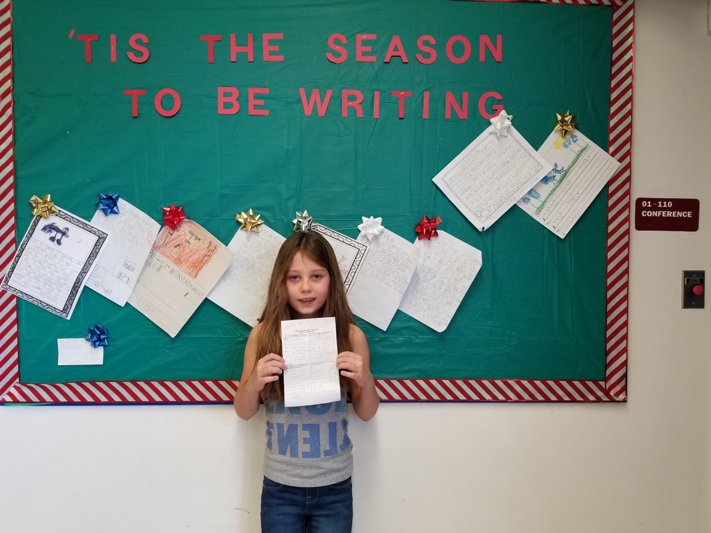 School ResourcesMrs. Michelle Hartman, PrincipalThartman@pasco.k12.fl.usMs. Tammy Sutula, Asst. PrincipalTsutula@pasco.k12.fl.usRegistrar, Melissa SchwartzMschwart@pasco.k12.fl.usBookkeeper, Mary BandiniMbandini@pasco.k12.fl.usSecretary, Dawn BrandenburgKbranden@pasco.k12.fl.us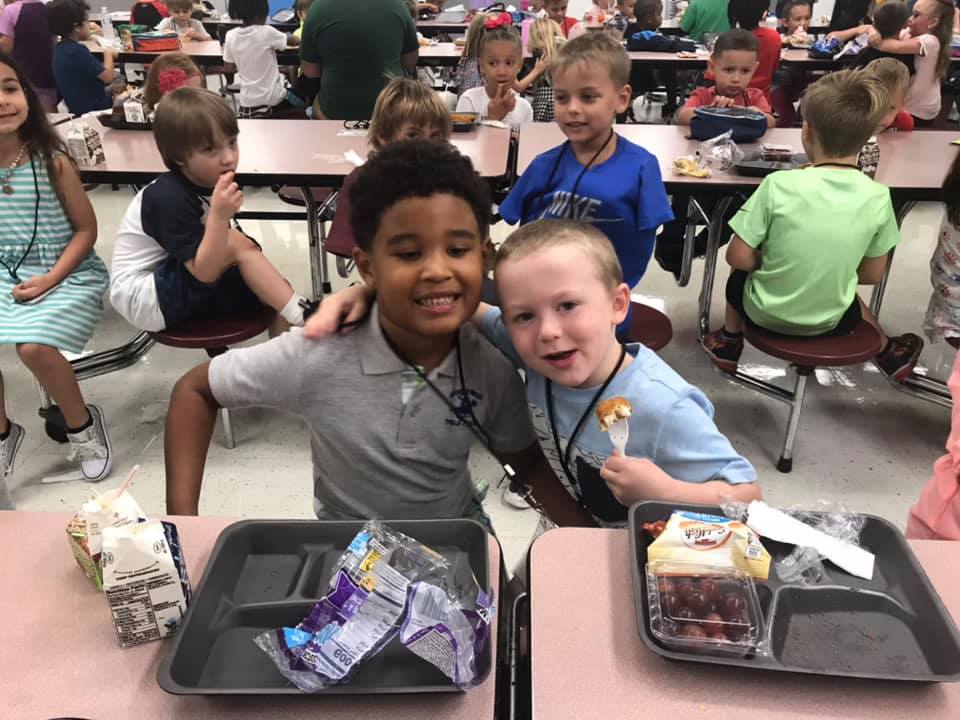 #STRONGERTOGETHERCalusa ElementaryEstablished 19797520 Orchid Lake RoadNew Port Richey, FL 34653(727) 774-3700Family & Community Engagement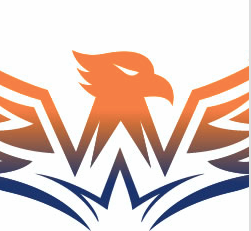 Home Learning Environment Strategies you can use at home with your child!Establish a nightly routine for school communication, homework, bed time, etc.Check your child’s backpack dailyProvide a quiet place and resources (books, pencils, paper, crayons) for completing homework.Provide opportunities for discovery (cooking together, nature walks, museum’s)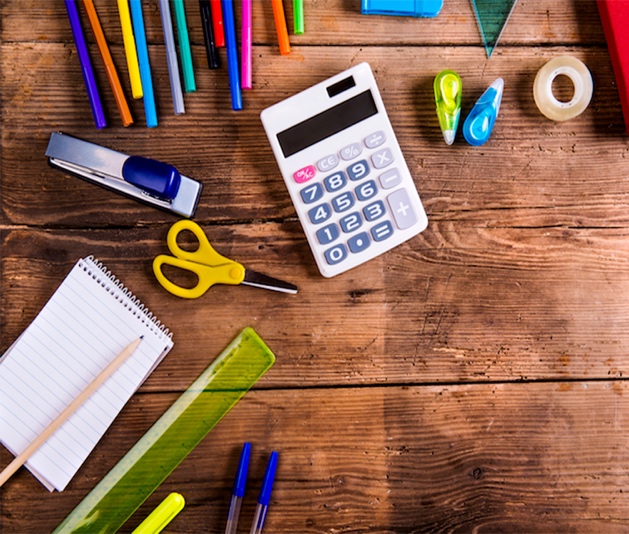 Stay ConnectedCommunication between home and school= your child’s success!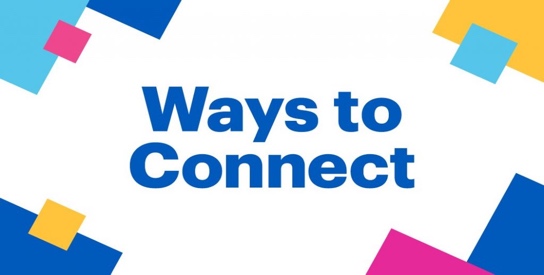 Register and monitor your Parent Portal on myStudentLook for notes in your child’s school planner or folderFollow Class Dojo messagesAttend parent/ teacher conferences regularlyVisit the school webpage for upcoming events and announcementshttp://caes.pasco.k12.fl.usWatch for Hawk Happenings on Facebook http://facebook.com/CalusaESpascoListen to our monthly callInvolvementBecome a Volunteer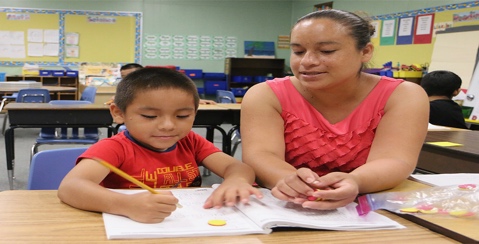 There are many opportunities to participate.Volunteer in the classroomLunchroom assistanceChaperone Field TripsParticipate in PTO (Parent Teacher Organization)Join SAC (School Advisory Council) We value your time and dedication to Calusa!